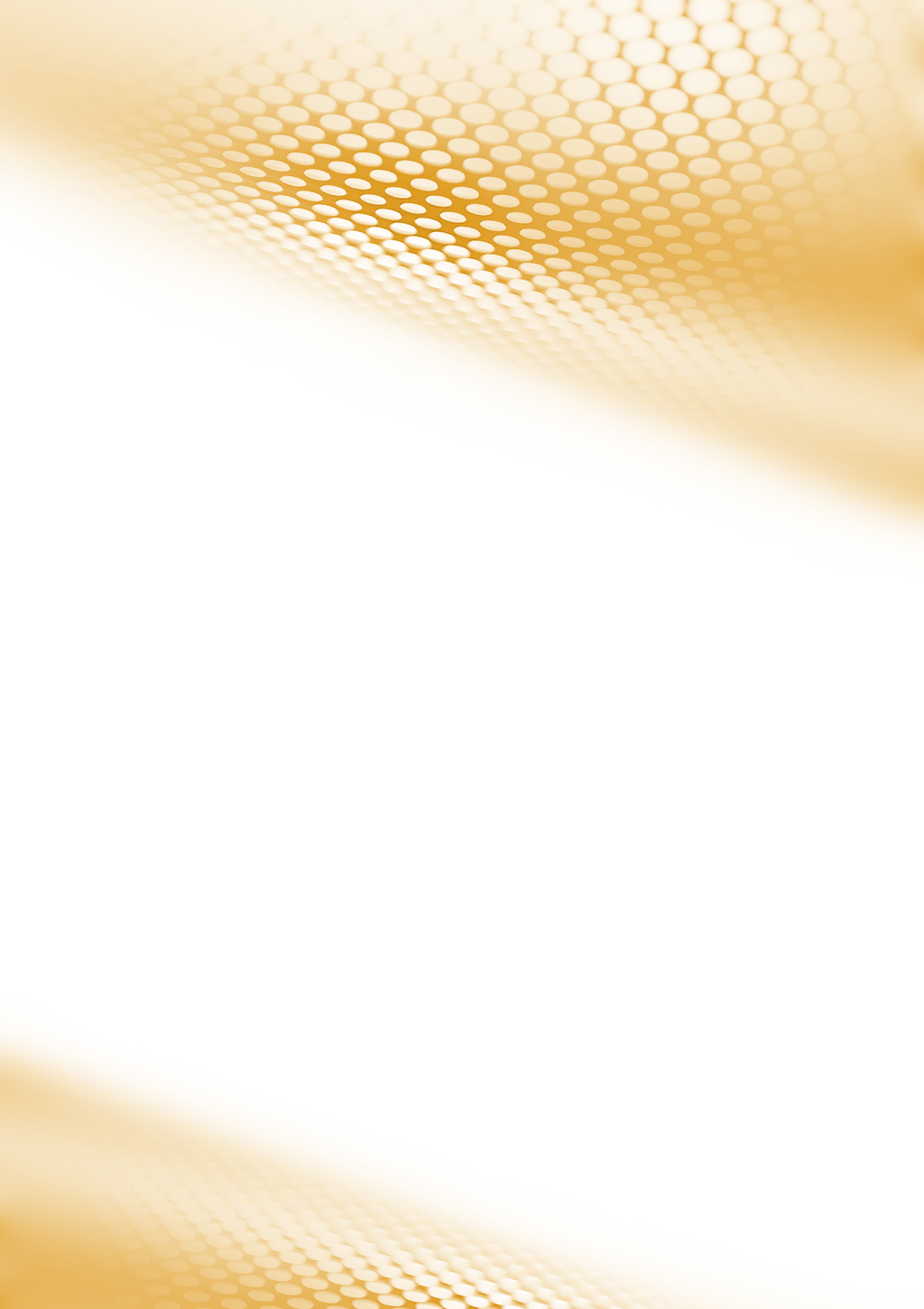 DAB Technology Provider Test ReportClient: Model Brand and Name: Date: Note: Yellow highlight means input requiredReport prepared by (name, company address, email):Device Under Test (DUT) Manufacturer	:	Model	:	Type of device	:	e.g. in-vehicle or domestic radio technology Serial number	:Test specification version	:	ETSI TS 103 461 V1.1.1 (2017-08)ETI test file licence number	: ETI file set version number	:Other technology used (tick mark reference)	:Version HistoryIntroductionThis document provides the results against testing the product described in section 1: Device Under Test (DUT) against the requirements set out in section 7 of ETSI TS 103 461 which describes a test specification for core technology of in-vehicle and domestic radio receivers.Enter text regarding which tests are applicable to the product and if the standard has only partly been applied – why the other tests are not applicable e.g. part of the technology is certified already Test materialTo carry out the testing, Fraunhofer Technology Provider ETI files are required. These are available from DTG Testing: https://www.dtgtesting.com/test-suites/Test setupPlease list the equipment used for the testing, and a block diagram of the test setup.Test results summaryPlease indicate all groups of tests that have passed testing as well as any comments for tests not completed or out of scope for the product along with justification.Testing completed by [Enter name and job title of engineer]Report VersionDate of issueCommentsAuthorTest ID in ETSI TS 103 461TestDetailsNumber of testsTests passed or manufacturer Comment e.g. justification for any tests not performed/ completed2.1.1Basic checksDUT lists all 8 components12.1.2Basic checksCheck all 8 components82.2.1Multiple sub channelsDUT lists all 32 services12.2.2Multiple sub channelsCheck all 32 components323.1.1 to 3.1.23Audio testingPlay audio on each service for 15 seconds233.2.1 to 3.2.32Audio testing Play audio on each service for 15 seconds323.3.1 to 3.3.21Audio testing Play audio on each service for 15 seconds213.4.1Audio parameter changesPlay audio - minimal interruptions - max 250ms13.4.2Audio parameter changesPlay audio - no interruptions13.4.3Audio parameter changesPlay audio - no interruptions13.4.4Audio parameter changesPlay audio - minimal interruptions - max 250ms13.4.5Audio parameter changesPlay audio - minimal interruptions - max 250ms13.4.6Audio parameter changesPlay audio - minimal interruptions - max 250ms14.1.1Character set testingTune radio and check characters14.1.2Character set testingTune radio and check characters14.1.3Character set testingTune radio and check characters15.1.1 to 5.1.38RF testingConducted Gaussian sensitivity385.1.39RF testingConducted Gaussian sensitivity - audio test15.2.1 to 5.2.3RF testingRayleigh sensitivity35.3.1 to 5.3.38RF testingACS2165.4.1 to 5.4.38RF testingextended ACS11905.5.1 and 5.5.2RF testingPower variation46.1.1 to 6.1.5ReconfigurationsAdding a secondary component56.2.1 to 6.2.6ReconfigurationsRemoving a secondary component66.3.1 to 6.3.3ReconfigurationsRemoving a service36.4.1 to 6.4.4ReconfigurationsMoving CU locations46.5.1 to 6.5.6ReconfigurationsSub channel bit rate changes66.6.1 to 6.6.3ReconfigurationsProtection level changes36.7.1 to 6.7.4ReconfigurationsCombined changes47.1.1Service list handling Initial scan - Radio lists all services17.1.2Service list handling Initial scan Select all services107.2.1Service list handling New multiplex - check all services17.2.2Service list handling New multiplex - play audio107.3.1Service list handling Mux changes freq17.3.2Service list handling Mux changes freq107.4.1Service list handling Service moves to new ensemble17.5.1Service list handling Reselection after signal loss17.6.1Service list handling Duplicate service handling17.6.2Service list handling Duplicate service handling17.7.1 to 7.7.3Service list handling Unsupported comps37.8.1 to 7.8.6Service list handling Service comp label changes38.1.1 to 8.3.1Dynamic label transport methodsDisplay DLS108.4.1 to 8.4.3Dynamic label control codesHandle control code correctly38.5.1Dynamic label clear commandHandle command correctly18.6.1 to 8.6.2MFN supportHandles multiple signals correctly29.1.1SFN, MFN and OE followingSFN following19.1.2SFN, MFN and OE followingMFN following - same ensemble on two different frequencies19.1.3SFN, MFN and OE followingOE following - same service on two different ensembles and two different frequencies19.2.1SFN, MFN and OE followingService following - hard linking19.2.2SFN, MFN and OE followingService following - linkage actuator flag deactivated19.2.3SFN, MFN and OE followingService following - FIG 0/21 frequency information19.2.4SFN, MFN and OE followingService following - soft linking19.3.1 to 9.3.5SFN, MFN and OE followingDAB announcements59.4.1 to 9.4.3SFN, MFN and OE followingFM service following39.5.1 to 9.5.2SFN, MFN and OE followingFM announcements3